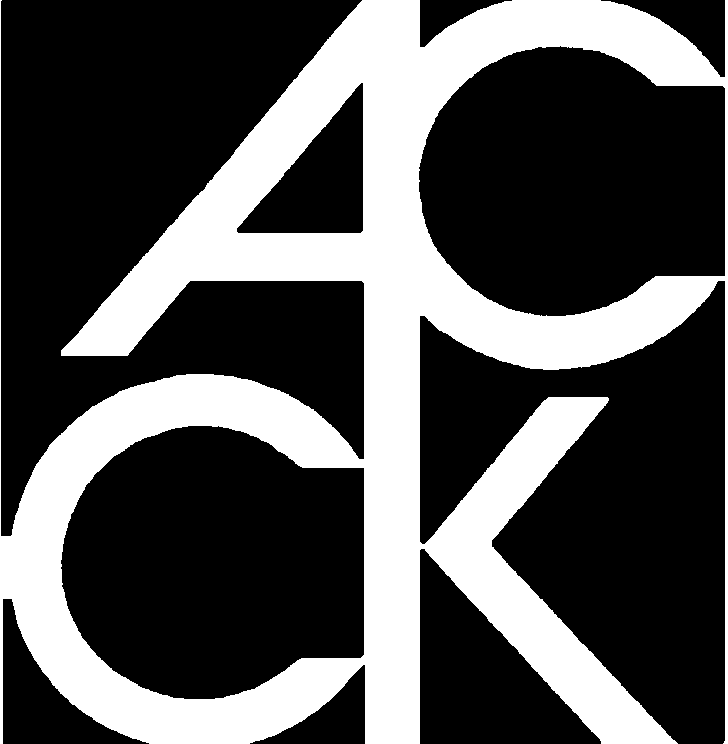 Professional teacher liability insurance in the amount of $1,000,000 is required for all ACCK students placed in a classroom.  Students may purchase this type of insurance from any of the following.  Kansas Student NEA (KSNEA) – Contact your campus Education Department.Christian Educators Association International (CEAI), http://www.ceai.org, Membership Service Center Phone: (440) 250-9566; Toll Free: 1-888-798-1124; Fax: (440) 250-9584.Insurance Companies - As a separate policy under "business pursuits" or as an endorsement for teacher professional liability added to a homeowner’s package.Council for Exceptional Children (CEC) - The insurance cost is in addition to the membership fee.  http://www.cec.sped.org, Phone: 1-888-232-7733; Fax: 703-264-9494.ASCD - Contact your education advisor at your home college.